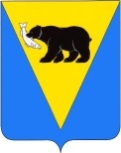 РАСПОРЯЖЕНИЕАДМИНИСТРАЦИИ УСТЬ-БОЛЬШЕРЕЦКОГО   МУНИЦИПАЛЬНОГО   РАЙОНАот 19.02.2018  № 37В соответствии с Федеральными законами от 21.12.94 N 68-ФЗ "О защите населения и территорий от чрезвычайных ситуаций природного и техногенного характера", от 12.02.98 N 28-ФЗ "О гражданской обороне", Приказом Министерства Российской Федерации по делам гражданской обороны, чрезвычайным ситуациям и ликвидации последствий стихийных бедствий от 18.12.2014 N 701 "Об утверждении Типового порядка создания нештатных формирований по обеспечению выполнения мероприятий по гражданской обороне", постановлением Главы Усть-Большерецкого муниципального района от 13.08.2010 № 382 «Об утверждении Перечня спасательных служб обеспечения гражданской обороны и чрезвычайных ситуаций Усть-Большерецкого муниципального района», а также для организации работы Спасательной службы продовольствия и питания Администрации Усть-Большерецкого муниципального района, Администрация Усть-Большерецкого муниципального районаПОСТАНОВЛЯЕТ:Утвердить Перечень организаций, находящихся в ведении Администрации Усть-Большерецкого муниципального района, создающих нештатные формирования по обеспечению мероприятий гражданской обороны и проведения не связанных с угрозой жизни и здоровью неотложных работ при ликвидации чрезвычайных ситуаций (далее – нештатные формирования), согласно Приложению № 1 к настоящему распоряжению.Утвердить Перечень органов местного самоуправления Усть-Большерецкого муниципального района, а также организаций, ведущих свою производственную деятельность на территории Усть-Большерецкого муниципального района, создающих нештатные формирования, согласно Приложению № 2 к настоящему распоряжению. Руководителям организаций, находящихся в ведении Администрации Усть-Большерецкого муниципального района, перечень которых определен Приложением № 1 к настоящему постановлению:своими приказами (распоряжениями) создать нештатные формирования до 01 апреля 2018 года, копии приказов (распоряжений) направить в Управление экономической политики Администрации Усть-Большерецкого муниципального района;организовать поддержание в готовности созданных нештатных формирований, организовать их участие в проводимых тренировках и командно-штабных учениях, проводимых Усть-Большерецким территориальным звеном КТП РСЧС;организовать обучение личного состава нештатных формирований действиям по обеспечению выполнения мероприятий по гражданской обороне на территории Усть-Большерецкого муниципального района. Рекомендовать Главам органов местного самоуправления Усть-Большерецкого муниципального района, руководителям организаций, ведущих свою производственную деятельность на территории Усть-Большерецкого муниципального района, перечень которых определен Приложением № 2 к настоящему постановлению:своими приказами (распоряжениями) создать нештатные формирования до 01 апреля 2018 года, копии приказов (распоряжений) направить в Управление экономической политики Администрации Усть-Большерецкого муниципального района;организовать поддержание в готовности созданных нештатных формирований, организовать их участие в проводимых тренировках и командно-штабных учениях, проводимых Усть-Большерецким территориальным звеном КТП РСЧС;организовать обучение личного состава нештатных формирований действиям по обеспечению выполнения мероприятий по гражданской обороне на территории Усть-Большерецкого муниципального района.Аппарату Администрации Усть-Большерецкого муниципального района обнародовать настоящее распоряжение и разместить на официальном сайте Администрации Усть-Большерецкого муниципального района в информационно-телекоммуникационной сети «Интернет».Настоящее распоряжение вступает в силу после дня его обнародования, и распространяется на правоотношения, возникшие с 01 января 2018 года.Контроль за исполнением настоящего постановления возложить на заместителя Главы Администрации Усть-Большерецкого муниципального района по вопросам финансов, экономики и муниципального имущества.Глава Усть-Большерецкогомуниципального района                                                                                К.Ю. ДеникеевПриложение № 1к распоряжению Администрации Усть-Большерецкого муниципального районаот 19.02.2018 № 37ПЕРЕЧЕНЬорганизаций, находящихся в ведении Администрации Усть-Большерецкого муниципального района, создающих нештатные формирования по обеспечению мероприятий гражданской обороны и проведения, не связанных с угрозой жизни и здоровью, неотложных работ при ликвидации чрезвычайных ситуацийПриложение № 2к распоряжению Администрации Усть-Большерецкого муниципального районаот 19.02.2018 № 37ПЕРЕЧЕНЬорганов местного самоуправления Усть-Большерецкого муниципального района, а также организаций, ведущих свою производственную деятельность на территории Усть-Большерецкого муниципального района, создающих нештатные формирования по обеспечению мероприятий гражданской обороны и проведения, не связанных с угрозой жизни и здоровью, неотложных работ при ликвидации чрезвычайных ситуацийОб утверждении Перечня организаций, находящихся в ведении Администрации Усть-Большерецкого муниципального района, создающих нештатные формирования по обеспечению мероприятий гражданской обороны и проведения не связанных с угрозой жизни и здоровью неотложных работ при ликвидации чрезвычайных ситуаций, и Перечня органов местного самоуправления Усть-Большерецкого муниципального района, а также организаций, ведущих свою производственную деятельность на территории Усть-Большерецкого муниципального района, создающих нештатные формирования по обеспечению мероприятий гражданской обороны и проведения не связанных с угрозой жизни и здоровью неотложных работ при ликвидации чрезвычайных ситуацийN п/пНаименование организации, учрежденияАдрес места нахожденияНаименование нештатного формирования12341.МБОУ Запорожская НОШ № 9 ул.Колхозная, 15, с.Запорожье, Усть-Большерецкий район, Камчатский крайСтационарный пункт питания2.МБОУ Большерецкая СОШ № 5ул.Блюхера, 26, с Кавалерское, Усть-Большерецкий район, Камчатский крайСтационарный пункт питания3.МБОУ Усть-Большерецкая СОШ № 2 ул.Ленинская, 5, с.Усть-Большерецк, Усть-Большерецкий район, Камчатский крайСтационарный пункт питания4.МБОУ Апачинская СОШ № 7 ул.Школьная, 4, с.Апача, Усть-Большерецкий район, Камчатский крайСтационарный пункт питания5.МБОУ Октябрьская СОШ № 1ул.Пушкинская, 58, п.Октябрьский, Усть-Большерецкий район, Камчатский крайСтационарный пункт питания6.МАОУ Озерновская СОШ № 3 ул.Октябрьская, 29, п.Озерновский, Усть-Большерецкий район, Камчатский крайСтационарный пункт питания7.МБДОУ детский сад «Чебурашка» комбинированного вида ул.Ключевская, 12, с.Усть-Большерецк, Уст-Большерецкий район, Камчатский крайСтационарный пункт питания8.МАДОУ детский сад «Светлячок» комбинированного вида ул.Комсомольская, 16, п.Октябрьский, Уст-Большерецкий район, Камчатский крайСтационарный пункт питания9.МДОУ детский сад «Рыбачок» ул.Центральная, 23, с.Запорожье, Уст-Большерецкий район, Камчатский крайСтационарный пункт питания10.МДОУ детский сад «Ромашка» ул.Рабочая, 1, п.Озерновский, Уст-Большерецкий район, Камчатский крайСтационарный пункт питания11.МДОУ детский сад «Березка» ул.Юбилейная, 14, с.Апача, Уст-Большерецкий район, Камчатский крайСтационарный пункт питания12.МДОУ детский сад «Березка» ул.Строительная, 8, с.Кавалерское, Уст-Большерецкий район, Камчатский крайСтационарный пункт питания13.Управление экономической политики Администрации Усть-Большерецкого муниципального района ул.Октябрьская, 14, с.Усть-Большерецк, Уст-Большерецкий район, Камчатский крайСтационарный пункт продовольственного и вещевого снабженияN п/пНаименование организации, учрежденияАдрес места нахожденияНаименование нештатного формирования12341.ООО «Орлан» (по согласованию с собственником)ул.Пушкинская, 15, п.Октябрьский, Усть-Большерецкий район, Камчатский крайПодвижной пункт питания и продовольственного снабжения2.Администрация Запорожского сельского поселения ул.Центральная, 39А, с.Запорожье, Усть-Большерецкий район, Камчатский крайПодвижной пункт питания и продовольственного снабжения3.Администрация Озерновского городского поселения ул.Октябрьская, 20, п.Озерновский, Усть-Большерецкий район, Камчатский крайПодвижной пункт питания и продовольственного снабжения4.Администрация Октябрьского городского поселения ул.Комсомольская, 3, п.Октябрьский, Усть-Большерецкий район, Камчатский крайПодвижной пункт питания и продовольственного снабжения5.Администрация Кавалерского сельского поселенияул.Блюхера, 27, с.Кавалеркое, Усть-Большерецкий район, Камчатский крайПодвижной пункт питания и продовольственного снабжения6.Администрация Усть-Большерецкого муниципального районаул.Октябрьская, 14, с.Усть-Большерецк, Уст-Большерецкий район, Камчатский крайПодвижной пункт питания и продовольственного снабжения7.Администрация Апачинского сельского поселения ул.Школьная, 1, с.Апача, Усть-Большерецкий район, Камчатский крайПодвижной пункт питания и продовольственного снабжения